Slicing and cutting problemsPurpose:The purpose of this activity is to help your child to make common solid (three-dimensional) shapes and make paper/cardboard patterns for these, and to correctly identify prisms.Link to NZ Curriculum:Your child is learning to make paper or cardboard patterns (nets) for common three-dimensional shapes, and to identify prisms by their features.What you need:Play doughA plastic knife, or ‘safe’ kitchen knifeSpare paper or cardboardPencil, ruler and eraserScissorsCellotape or glueWhat to do:Have your child use the dough to make and name a cube, a cylinder, a sphere, a cuboid (long cube or rectangular prism), a square based pyramid, a cone and a triangular prism.
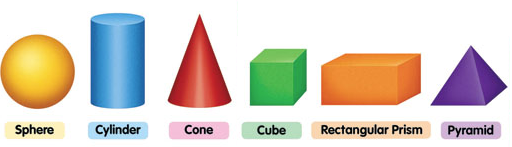 Have your child talk to you about the distinguishing features of each shape, for example "The square based pyramid has 5 vertices (corners where 3 edges meet), 8 edges (where 2 ‘sides’ or faces meet), and 5 faces of which one is a square and 4 are triangles."Have your child chose some of the shapes with straight edges, and using paper or card, make and cut a pattern for this shape. They should include tabs on their pattern so the shape can be folded and glued to make a three dimensional model. For example:
            
                                    
Have your child put their play dough shapes in the fridge while they cut out and glue/tape their paper/cardboard shapes together. Chilling the dough shapes will make them firmer and this will make the next task more successful.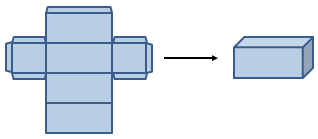 Now say, “I want you to slice at least twice through each play dough shape. But before you do, I want you to predict which shapes will have slices that are all the same size and shape, and which ones will have slices that are different sizes or shapes.”Have them make their prediction and then have them slice through their play dough shapes to see if their predictions are correct. 
NB. When a prism is sliced through, its slices are the same size shape, like this:


If you slice through a shape that is not a prism, eg, a pyramid, the slices will change shape and size.
So, a prism is a solid object that has two identical ends and all flat sides. The cross section is the same all along its length.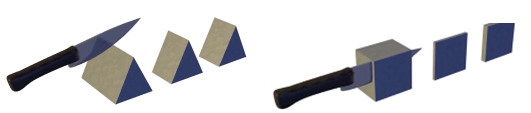 Talk together about what has happened and together agree which shapes are prisms.What to expect your child to do:Make and name common solid three-dimensional shapes.Make paper or cardboard patterns (nets) for common three-dimensional shapes.Identify features of prisms.